ПРОЕКТ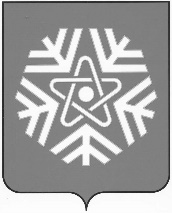 администрация  снежинского  городского  округаПОСТАНОВЛЕНИЕ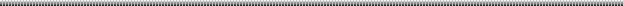 О выявлении правообладателяранее учтенного объектанедвижимостиВ соответствии со статьей 69.1 Федерального закона от 13.07.2015№ 218-ФЗ «О государственной регистрации недвижимости», на основании договора № 2742 о безвозмездной передаче квартир в собственность граждан от 24.11.1993 г., руководствуясь статьями 34, 39 Устава муниципального образования «Город Снежинск»,ПОСТАНОВЛЯЮ:В отношении жилого помещения с кадастровым номером 74:40:0101012:864, площадью 47 кв. м, местоположение: Челябинская обл., г. Снежинск, улица Щелкина, дом 3, квартира 127, в качестве его правообладателей, владеющих данным жилым помещением недвижимости на праве совместной собственности, выявлены:Братишко Владимир Ильич, 08.08.1938 года рождения, паспорт гражданина Российской Федерации серия 7500 № 361369, выдан 22.04.2002 Снежинским ГОВД Челябинской области, СНИЛС 026-820-583 49, адрес регистрации по месту жительства: Челябинская область, город Снежинск, улица Щелкина, дом 3, квартира 127;Братишко Анна Степановна 30.11.1937 года рождения, паспорт гражданина Российской Федерации серия 7500 № 361368, выдан 22.04.2002 Снежинским ГОВД Челябинской области, СНИЛС 025-082-052 10, адрес регистрации по месту жительства: Челябинская область, город Снежинск, улица Щелкина, дом 3, квартира 127.Право собственности Братишко Владимира Ильича, Братишко Анны Степановны на указанный в пункте 1 настоящего постановления объект недвижимости подтверждается договором № 2742 о безвозмездной передаче квартир в собственность граждан от 24.11.1993, зарегистрированным в БТИ 26.11.1993 (прилагается). Отделу жилья и социальных программ администрации города Снежинска направить в орган регистрации прав настоящее постановление, заявление о внесении в Единый государственный реестр недвижимости сведений о правообладателе ранее учтенного объекта недвижимости и иные документы, необходимые для внесения изменений в сведения Единого государственного реестра недвижимости.4. Контроль за выполнением настоящего постановления возложить на заместителя главы городского округа Д.А. Шарыгина.Глава Снежинского городского округа 							          А.С. Пульниковот№